               Date 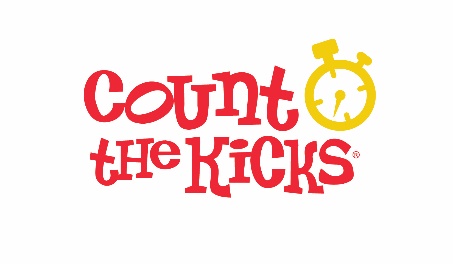 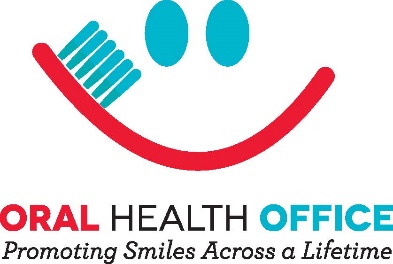 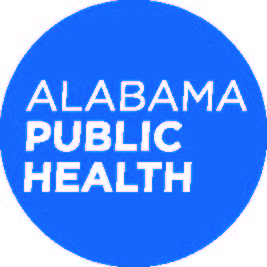 Name: Alabama Dental Affiliation (DMD, DDS, RDH, CDHC, CDA): Office Name and Address: Alabama License Number: Email: At what trimester should an expectant parent be tracking their fetal movement? (11 points)1st trimester2nd trimester3rd trimester4th trimesterExpectant parents should avoid all dental care during pregnancy. (11 points)TrueFalseDental providers should avoid discussing Count the Kicks with patients. (11 points)True FalseA)  ____________is defined as the loss of a baby before the 20th week of pregnancy (11 points)B) _____________is the loss of a baby after 20 weeks of pregnancyC) _____________is the death of an infant before his or her first birthday A) Infant Mortality; B) Miscarriage; C) StillbirthA) Miscarriage; B) Stillbirth; C) Infant MortalityA) Miscarriage; B) Infant Mortality; C) StillbirthAlabama has the _____worst stillbirth rate in the country. (11 points)	3rd	2nd	4th60-75% of women have gingivitis when pregnant and we know research shows that receiving dental care during pregnancy can improve the health of both baby and mother by reducing the risk of gum disease and poor birth outcomes. (11 points)TrueFalseWhen updating medical history, you can add a question to your chart for pregnant patients asking about what trimester they are in and introduce Count the Kicks. (11 points)TrueFalseAt every dentist appointment it is important to ask the patient if anything has changed—including asking if they are pregnant. (11 points)True, but only if they appear to beFalse, it is a violation of HIPAAFalse, pregnancy has no relation to dentistryTrue, oral conditions can adversely affect pregnancy outcomesIn the state of Iowa where Count the Kicks was developed, the stillbirth rate decreased by ______% in the first ______ years of the campaign. (12 points)18 / 232 / 1024 / 8None of the above2 CE hours are awarded to Alabama licensed dentists and hygienists after viewing the Training Video/associated reference materials and successful completion of this SurveyA score of 75% or greater is required to obtain CE creditsSave and submit to:OralHealth@adph.state.al.us